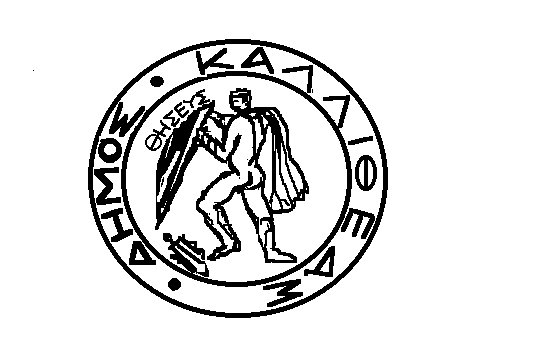                                                                                                                    Καλλιθέα,    11/03/2022				                                   		                       Αρ.Πρωτ: 11735     	ΕΛΛΗΝΙΚΗ ΔΗΜΟΚΡΑΤΙΑΝΟΜΟΣ ΑΤΤΙΚΗΣ ΔΗΜΟΣ ΚΑΛΛΙΘΕΑΣΔΙΕΥΘΥΝΣΗ	: ΠΕΡΙΒΑΛΛΟΝΤΟΣ                                                         ΠΡΟΣ  :ΤΜΗΜΑ	: ΣΥΝΤΗΡΗΣΗΣ ΠΡΑΣΙΝΟΥ		                       Τον Πρόεδρο του Δ.Σ.		  & ΠΑΙΔ. ΧΑΡΩΝ		           Ταχ.Δ/νση	: ΜΑΤΖΑΓΡΙΩΤΑΚΗ 76--  ΤΚ 176 76				 ΑΡΜΟΔΙΟΣ	: ΑΛΕΒΙΖΟΣ – ΜΑΥΡΙΔΗΣ – ΝΤΕΡΟΣ 						Τηλέφωνο	: 213-20 70 483                   			 	                          210-9524867ΘΕΜΑ	:«Κοπή δένδρων σε νεόδμητες οικοδομές»	Έχοντας υπόψη:Τις διατάξεις του Ν. 998/79 «περί προστασίας των δασών και των δασικών εν γένει εκτάσεων της χώρας» όπως τροποποιήθηκαν με τις διατάξεις του Ν.3208/03 με θέμα «Προστασία των δασικών οικοσυστημάτων, κατάρτιση δασολογίου, ρύθμιση εμπραγμάτων δικαιωμάτων επί δασών και δασικών εν γένει εκτάσεων και άλλες διατάξεις» και ειδικότερα αυτές της παρ. 6 εδ. ε  του άρθρου 3 του Ν. 998/79 περί μη υπαγωγής σ΄ αυτές (δασικές διατάξεις) των περιοχών για τις οποίες υφίστανται εγκεκριμένα έγκυρα σχέδια πόλης.Τις διατάξεις της παρ. 1 του άρθρου 27 του Ν. 2664/98 περί «Εθνικού Κτηματολογίου και άλλες διατάξεις» με βάση τις οποίες εξαιρούνται οι τεχνητές δασικές φυτείες των δασικών χαρτών.Την με αρ. πρωτ. 6403/02 Δασική Αστυνομική Διάταξη και τη νεότερη με αρ. πρωτ. 6645/04 όμοια, με τις οποίες, κατ΄ εφαρμογή των προαναφερθέντων νόμων, διασαφηνίζεται η μη αρμοδιότητα του Δασαρχείου σε θέματα υλοτομίας για δένδρα που βρίσκονται μέσα σε οικόπεδα και τεχνητές δενδροστοιχίες εντός εγκεκριμένων σχεδίων πόλης.Τις διατάξεις της παρ. 2 του άρθρου 5 του Ν. 998/79 βάσει των οποίων η μέριμνα για τις εντός σχεδίου πόλης δενδροστοιχίες ανήκει στους οικείους ΟΤΑ.Το με αρ.πρωτ. 1032/22-10-04 έγγραφο του Δασαρχείου Πειραιά με το οποίο μας διευκρινίζει ότι δεν έχει αρμοδιότητα για τα δένδρα που βρίσκονται στις εντός εγκεκριμένου ρυμοτομικού σχεδίου πόλεως περιοχές κατά τα προαναφερθέντα στις παρ. 1, 2 και 3  της παρούσης.Το με αρ.πρωτ. 4539/17-11-04 έγγραφο της Πολεοδομίας του Δήμου Καλλιθέας.  Το με αρ.πρωτ. 8976/08-12-04 έγγραφο του Δασαρχείου Πειραιά, περί υλοτομίας δένδρων σε κοινόχρηστους χώρους.Τις υπ’ αρ. 9652/28-02-2022, 7608/17-02-2022 και 2360/03-03-2022 Γνωμοδοτήσεις της Δ/νσης Τεχνικών Υπηρεσιών.Επειδή κάθε αίτηση που έχει υποβληθεί συνοδεύεται από την αντίστοιχη άδεια οικοδομής και τα εγκεκριμένα σχέδια (διάγραμμα δόμησης και τοπογραφικό) που αφορούν κατεδάφιση και ανέγερση νέας οικοδομής, σας παρακαλούμε όπως συμπεριλάβετε στα θέματα της ημερήσιας διάταξης της προσεχούς συνεδρίασης του Δ.Σ. και το θέμα της έγκρισης κοπής  δένδρων που βρίσκονται στα εξής σημεία:Γράμμου 17 (1 ελιά για κοπή λόγω ανέγερσης νέας οικοδομής)Σωκράτους 213 (1 μουριά για κοπή λόγω ανέγερσης νέας οικοδομής)Επί Λυσικράτους και Δοιράνης 238 (1 ελιά για κοπή λόγω ανέγερσης νέας οικοδομής)Ανδρομάχης 251 (2 νερατζιές και 1 ελιά για κοπή λόγω ανέγερσης νέας οικοδομής)Σας ενημερώνουμε ότι όλα τα παραπάνω δένδρα που θα κοπούν, θα αντικατασταθούν από την υπηρεσία μας με άλλα στο ίδιο ή σε διπλανό σημείο, όπου είναι αυτό εφικτό.Συνημμένα:-- Αρ. πρωτ. 1032/22-10-04, 8976/08-12-04, 6645/01-10-04 Δασαρχείου Πειραιά-- Αρ. πρωτ. 4539/17-11-04 Δ/νσης Πολεοδομίας Καλλιθέας-- Αρ. πρωτ. 3762/06-12-02 Περιφέρεια Αττικής-- Αρ. πρωτ. 110418/27-12-01 Υπουργείο Γεωργίας-- Η υπ’ αρ. 40583/21-09-2022 αίτηση του κ. Σιδηρόπουλου με τον αντίστοιχο φάκελο-Φύλλα δέκα (10)-- Οι υπ’ αρ. 7162/14-02-2022 και 7608/15-02-2022 αιτήσεις του κ. Συρίγου με τον αντίστοιχο φάκελο - Φύλλα δεκατέσσερα (14)-- Η υπ’ αρ. 2360/17-01-2022 αίτηση της κ. Παπακωνσταντίνου με τον αντίστοιχο φάκελο – Φύλλα δέκα (10)-- Η υπ’ αρ. 34971/13-08-2021 αίτηση της κ. Σιναρέλη με τον αντίστοιχο φάκελο-Φύλλα δεκαπέντε (15)Εσωτ. Διανομή: -Τμήμα Συντήρησης Πρασίνου & Παιδ. Χαρών                                                      Ο ΑΝΤΙΔΗΜΑΡΧΟΣ                                                        ΠΕΡΙΒΑΛΛΟΝΤΟΣ                                    ΚΑΛΟΓΕΡΟΠΟΥΛΟΣ  Κ. 